Actividades SugeridasOBJETIVO DE APRENDIZAJE OA_23DESCRIPCIÓN DE LA ACTIVIDADESCalcular el promedio de datos e interpretarlo en su contexto.1. Calculan promedios de datos registrados en tablas y lo interpretan. Por ejemplo, en la siguiente tabla se muestran los resultados de 14 clientes respecto del servicio telefónico celular:A partir de esta información: › determinan el promedio de las frecuencias › interpretan el promedio obtenido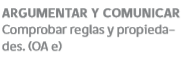 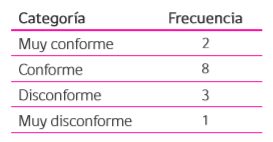 